هو الله- ای یاران روحانی شب و روز در این محضرید...عبدالبهآء عباساصلی فارسی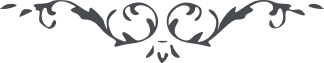 لوح رقم (269) – من آثار حضرت عبدالبهاء – مکاتیب عبد البهاء، جلد 8، صفحه 187هو اللهای یاران روحانی شب و روز در این محضرید و صبح و شام حاضر انجمن دمی از یاد یاران فراغتی نجویم و نفسی بی ذکر دوستان زندگانی نخواهم همواره با چشم اشکبار و آه آتش بار بدرگاه احدیت تضرع و نیاز خواهم که دوستان خویش را منقطع از کم و بیش نماید و فارغ از بیگانه و خویش فرماید بکلی گرفتار آن زلف مشکبار کند و مبتلای آن رخسار پر انوار در هر آنی تأییدی فرماید و در هر دمی مرهمی بخشد تا هر جریح مستریح گردد و هر منجمدی مشتعل شود هر ساکتی ناطق گردد و هر جامدی نابت شود ملال و کلال نماند و انوار جمال احاطه کند نشاط و انبساط حاصل گردد و فرح الهی رخ بگشاید قوه معنویه نمودار گردد و موهبت کبری جلوه کند و دلبر آمال شاهد انجمن گردد و امیدوارم که آن یاران چنان مؤید و موفق گردند که آشنا و بیگانه حیران شوند و انوار خداوند یگانه آن سامانرا درخشنده و تابان نماید و علیکم التحیة و الثنآء (ع ع)